Історія України.доц. Середяк Алла Володимирівна, Дорогі першокурсники, студенти біологічного факультету!Навчальний процес не припинився, а змінив форму співпраці. Тепер, в умовах епідемії, ми переходимо на дистанційне навчання. Подаємо посилання на підручники за якими Вам потрібно готуватися до семінарських занять. Для виконання індивідуальних завдань після кожного семінарського заняття рекомендується додаткова література.Слідкуйте за інформацією від старости Вашої академгрупи. Від старости Ви отримаєте інформацію про завдання та оцінки за їх виконання.Плани семінарських занять: https://clio.lnu.edu.ua/wp-content/uploads/2014/11/Plany_seminariv_2019.pdf?fbclid=IwAR0O8lMTwpyoxoDEo6ogksUFhkPhRsBNM0zqya8bS7AloYcj1geczC6rR3EНавчальні посібники: http://history.franko.lviv.ua/PDF%20Final/Jakovenko.pdf
http://history.franko.lviv.ua/PDF%20Final/Grycak.pdf
http://history.franko.lviv.ua/dovidnyk.htm18.03.2020 р. - 15.04. – готуємся до семінарських занять №3, № 4, №5. Кожному студентові необхідно підготувати реферат на одну із запропонованих тем і надіслати на електронну адресу викладача вашої академгрупи до 15.04.2020 р. Вимоги до реферату: Текст реферату повинен відповідати зазначеній темі. В кінці тексту ОБОВ’ЯЗКОВО повинні міститися Ваші самостійні ВИСНОВКИ та список використаної літератури. Посторінкові посилання не потрібні. Об’єм - до 6-8 сторінок.Середяк Алла Володимирівна: aserediak@yahoo.com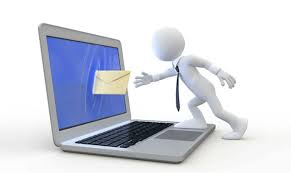 Тема 3: Руїна та подолання її наслідків. Україна в добу гетьмана Івана Мазепи. Гетьманство І. Виговського. Особливості внутрішньої і зовнішньої політики. Гадяцький договір: передумови, зміст та вплив на загострення внутріполітичної боротьби.Гетьманування Ю.Хмельницького і наростання деструктивних процесів в Державі.Боротьба за об’єднання держави Війська Запорозького: гетьманування П.Тетері, І.Брюховецького та П.Дорошенка.Лівобережна Гетьманщина за гетьманів Д.Многогрішного та І.СамойловичаМазепа І. – гетьман і меценат.Причини та наслідки переходу Івана Мазепи на бік шведського короля.Гетьманування Пилипа Орлика та його конституція.Додаткова літератураВійськові кампанії доби гетьмана Івана Мазепи в документах /Упорядник С.Павленко.- Київ, 2007.Борщак І. Мазепа. Орлик. Войнаровський. - Львів,1991.Войтович Л. Українське козацтво //Л.Войтович, В.Голубко Історія війн і військового мистецтва: в 3-х т. – Т.2.Від професійниї найманих армій до масових(мобілізаційних) армій (початок XVI ст. – початок ХХ ст. – Харків,20118. – С.120-223.Володарі Гетьманської булави: Історичні портрети. - К.,1995.Грушевський М. Історія України-Руси.-Т.10.- К.,1995.Гуржій О. Українська козацька держава в другій половині VIII ст.: кордони, населення, право. - К., 1996.Наливайко Д. Козацька християнська республіка. - К.,1992.Оглоблин О. Гетьман Іван Мазепа та його доба /ред. Л.Винар. - Нью-Йорк, Київ, Львів, Париж, Торонто,2001.Павленко С. Оточення гетьмана Мазепи: соратники та прибічники.-К.,2004.Павленко С. Загибель Батурина 2 листопада 1708 р.- К.,2007. Слюсаренко А. Г., Томенко М. В. Історія української конституції, 1993.Субтельний О. Мазепинці. Український сепаратизм на початку ХVIII ст..- К.,1994.Таїрова-Яковлєва. Т.Г. Іван Мазепа. – Харків,2018.Яворницький Д. Історія запорозьких козаків: У 3 т. – К.,1990.- Т.2.Яковенко Н. Нарис історії України з найдавніших часів до кінця XVIII ст. Вид. 3-тє, перероблене та розширене: Київ: Критика, 2006. 584 с.Тема 4: Інституційний розвиток та ідейні основи українського національного руху наприкінці XVIII – першій половині ХІХ ст.Ториторіальне розмежування українських земель в кінці ХУІІІ століття.. Реформи «освіченого абсолютизму» (Марії-Терези та Йосифа ІІ) і їх вплив на західноукраїнське суспільство. «Руська трійця» та її роль у формуванні національної свідомості західних українцівРеволюція «Весна народів» та її вплив на українське населення ГаличиниУкраїнці в діяльності перших таємних організацій в Російській імперії: масонські ложі, декабристські товариства.Кирило-Мефодіївське братство: ідея державності в програмних документах організації.Громадівський рух в Російській імперії та реакція на нього влади.Формування української літературної мови (О.Потебня, П.Житецький, А.Кримський, П.Куліш, М.Драгоманов, Б.Грінченко, І.Франко та ін.П.Чубинський та М.Вербицький – творці національного гімну України.Москвофіли, народовці, радикали: політичні погляди, організаційна структура.Література:Історія Русів /переклад І. Драча. - К.,1991.Костомаров М. Закон Божий: Книга буття українського народу.-К.,1991. Вулф Л. Винайдення Східної Європи: Мапа цивілізації у свідомості епохи Просвітництва / Перекл. з англ. С. Біленький за участи Т. Цимбала; наук. ред. Т. Цимбал.- Київ, 2009. Грицак Я. Нарис історії України: формування модерної української нації ХІХХХ ст. 2-е видання.- Київ, 2000.Грицак Я. Пророк у своїй вітчизні. Франко та його спільнота (1856-1886).- К., 2006.Івашків В. Художня, літературознавча і фольклористична парадигма ранньої творчості Пантелеймона Куліша.- Львів,2009.Історія Львова. У 3 т. /редкол. Я.Ісаєвич, М.Литвин, Ф.Стеблій.- Т.2.-Львів,2007Історія України /Керівник авт. кол. Ю.Зайцев. - Львів, 1996. Нахлік Є. Доля - Los - Судьба: Шевченко і польські та російські романтики. - Львів, 2003. Реєнт О. Україна в імперську добу. (ХІХ – початок ХХ ст..).- К., 2003. Шашкевичіана. Маркіян Шашкевич і українське національне відродження.- Львів,1993.Українські політичні партії кінця ХІХ – початку ХХ ст.: Програмові і довідкові матеріали / Упорядники В.Ф.Шевченко та ін. - Київ,1993.Історія українських політичних партій: Хрестоматія-посібник. Кінець ХІХ ст. - 1917 р. – Ч.1 /Упорядник Корольов Б.І, Михальський І.С. – К., 2004.Кугутяк М. Галичина: сторінки історії. - Івано-Франківськ, 1993. Лановик Б.Д., Лазарович М.В. Історія України. Навчальний посібник. - К.,2006.Райківський . Ідея української національної єдності в громадському житті Галичини ХІХ століття. – Івано-Франківськ,2012.Реєнт О. Україна в імперську добу. (ХІХ – початок ХХ ст..).- К.,2003. Сухий О. Від русофільства до москвофільства (російський чинник у громадській думці та суспільно-політичному житті галицьких українців у ХІХ столітті).- Львів, 2003.Тема 5: Модернізація українського суспільства на поч. ХХ ст.Виникнення українських політичних партій на Наддніпрянській Україні, їхні програмні цілі.Українських національний рух в Галичині початку ХХ ст.: основні цілі та здобутки.Україна в геополітичних планах провідних європейських держав напередодні Першої світової війни.Вплив Першої світової війни на українську суспільно-політичну думку.Українські Січові Стрільці у боях Першої світової війни. Просвітницька діяльність Українських Січових Стрільців.Українська парламентська громада – перший досвід українського парламентаризму.Боротьба за український університет у Львові. Література.Грицак Я. Нарис історії України. Формування модерної нації XIX-XX століття . Київ, 2019. С.35-190..Реєнт О.П. Україна в імперську добу (кінець ХVІІІ – поч. ХХ ст.). – К., 2003.Довідник з історії України. А-Я / упоряд. та наук. ред. І. З. Підкова ; ред. І. З. Підкова, Р. М. Шуст. – 2. вид., доопрац. і доп. – К. : Генеза, 2001.Плохій С. Брама Європи. Історія України від скіфських воєн до незалежності. Київ, 2015. http://chtyvo.org.ua/authors/Plokhii_Serhii/Brama_Yevropy_Istoriia_Ukrainy_vid_skifskykh_voien_do_nezalezhnosti/Присяжнюк Ю. П. Українське селянство Наддніпрянської України: соціоментальна історія другої половини ХІХ - початку ХХ ст.- Черкаси, 2007. Міхновський М.І. Самостійна Україна: Промова. - Київ,2002.Україна в ХХ столітті. 1900-2000: Збірник документів і матеріалів. - Київ,2000.Україна в ХХ столітті.1900-2000: Зб. док. і матеріалів. - Київ,2000.Українські політичні партії кінця ХІХ – початку ХХ ст.: Програмові і довідкові матеріали / Упорядники В.Ф.Шевченко та ін. - Київ,1993.Історія українських політичних партій: Хрестоматія-посібник. Кінець ХІХ ст. - 1917 р. – Ч.1 /Упорядник Корольов Б.І, Михальський І.С. – Київ, 2004.